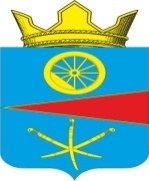 АДМИНИСТРАЦИЯ ТАЦИНСКОГО  СЕЛЬСКОГО ПОСЕЛЕНИЯТацинского  района Ростовской  областиПОСТАНОВЛЕНИЕ29 декабря 2017 г.     		        № 355		            ст.ТацинскаяВ соответствии постановлением Администрации Тацинского сельского поселения от 19 августа 2013 года № 282 «Об утверждении Порядка разработки, реализации и оценки эффективности муниципальных программ Тацинского сельского поселения», постановлением Администрации Тацинского сельского поселения от 19 августа 2013 года № 283 «Об утверждении Методических рекомендаций по разработке и реализации муниципальных программ  Тацинского сельского поселения», решением Собрания депутатов Тацинского сельского поселения от 28.12.2017года  № 77 «О бюджете Тацинского сельского поселения Тацинского района на 2018 год и на плановый период 2019 и 2020 годов», -П О С Т А Н О В Л Я Ю :Утвердить План реализации на 2018 год муниципальной программы Тацинского сельского поселения «Формирование современной городской среды на территорииТацинского сельского поселения» согласно приложению.Постановление вступает в со дня его подписания.Контроль за выполнением настоящего постановления возложить на заместителя Главы Администрации Тацинского сельского поселения Пономарева В.А. Глава Администрации Тацинского        сельского  поселения                                                             А.С. ВакуличПриложение к постановлению Администрации Тацинского сельского поселения от 29.12.2017 года № 355. Планреализации муниципальной  программы «Формирование современной городской среды на территорииТацинского сельского поселения» на 2018 год<*> Объем расходов приводится на очередной финансовый год.Об утверждении Плана реализациина 2018 год муниципальной программы «Формирование современной городской среды на территорииТацинского сельского поселения»  № п/пНаименование подпрограммы,основного мероприятия,мероприятия ведомственной целевой программы, контрольного события программыОтветственный 
 исполнитель  
  (заместитель руководителя ОИВ/ФИО)Ожидаемый результат  (краткое описание)Срок    
реализации 
  (дата)Срок    
реализации 
  (дата)Объем расходовОбъем расходовОбъем расходовОбъем расходовОбъем расходовОбъем расходов№ п/пНаименование подпрограммы,основного мероприятия,мероприятия ведомственной целевой программы, контрольного события программыОтветственный 
 исполнитель  
  (заместитель руководителя ОИВ/ФИО)Ожидаемый результат  (краткое описание)Срок    
реализации 
  (дата)Срок    
реализации 
  (дата)всегообластной
   бюджетобластной
   бюджетместный бюджетместный бюджетвнебюджетные
источники1234556779910муниципальная программа Тацинского сельского поселения «Формирование современной городской среды на территорииТацинского сельского поселения»муниципальная программа Тацинского сельского поселения «Формирование современной городской среды на территорииТацинского сельского поселения»муниципальная программа Тацинского сельского поселения «Формирование современной городской среды на территорииТацинского сельского поселения»муниципальная программа Тацинского сельского поселения «Формирование современной городской среды на территорииТацинского сельского поселения»муниципальная программа Тацинского сельского поселения «Формирование современной городской среды на территорииТацинского сельского поселения»муниципальная программа Тацинского сельского поселения «Формирование современной городской среды на территорииТацинского сельского поселения»муниципальная программа Тацинского сельского поселения «Формирование современной городской среды на территорииТацинского сельского поселения»муниципальная программа Тацинского сельского поселения «Формирование современной городской среды на территорииТацинского сельского поселения»муниципальная программа Тацинского сельского поселения «Формирование современной городской среды на территорииТацинского сельского поселения»муниципальная программа Тацинского сельского поселения «Формирование современной городской среды на территорииТацинского сельского поселения»муниципальная программа Тацинского сельского поселения «Формирование современной городской среды на территорииТацинского сельского поселения»Подпрограмма 1  «Благоустройство общественных территорий Тацинского сельского поселения»01.01.2018-31.12.201826315,826315,825000,025000,01315,80,01Основное мероприятие 1.1. Расходы на реализацию мероприятий по благоустройству общественных территорий Тацинского сельского поселенияЗаместитель Главы администрации Тацинского сельского поселения В.А.ПономаревПроведение благоустроительных работПроведение благоустроительных работ01.01.2018-31.12.201826315,826315,825000,025000,01315,80Контрольное событие  муниципальной программы 1.1    Заместитель Главы администрации Тацинского сельского поселения В.А.ПономаревВсе мероприятия провести в полном объемеВсе мероприятия провести в полном объеме01.01.2018-31.12.2018XXXXXXИтого по муниципальной  
программеXXX26315,826315,825000,025000,01315,80,0